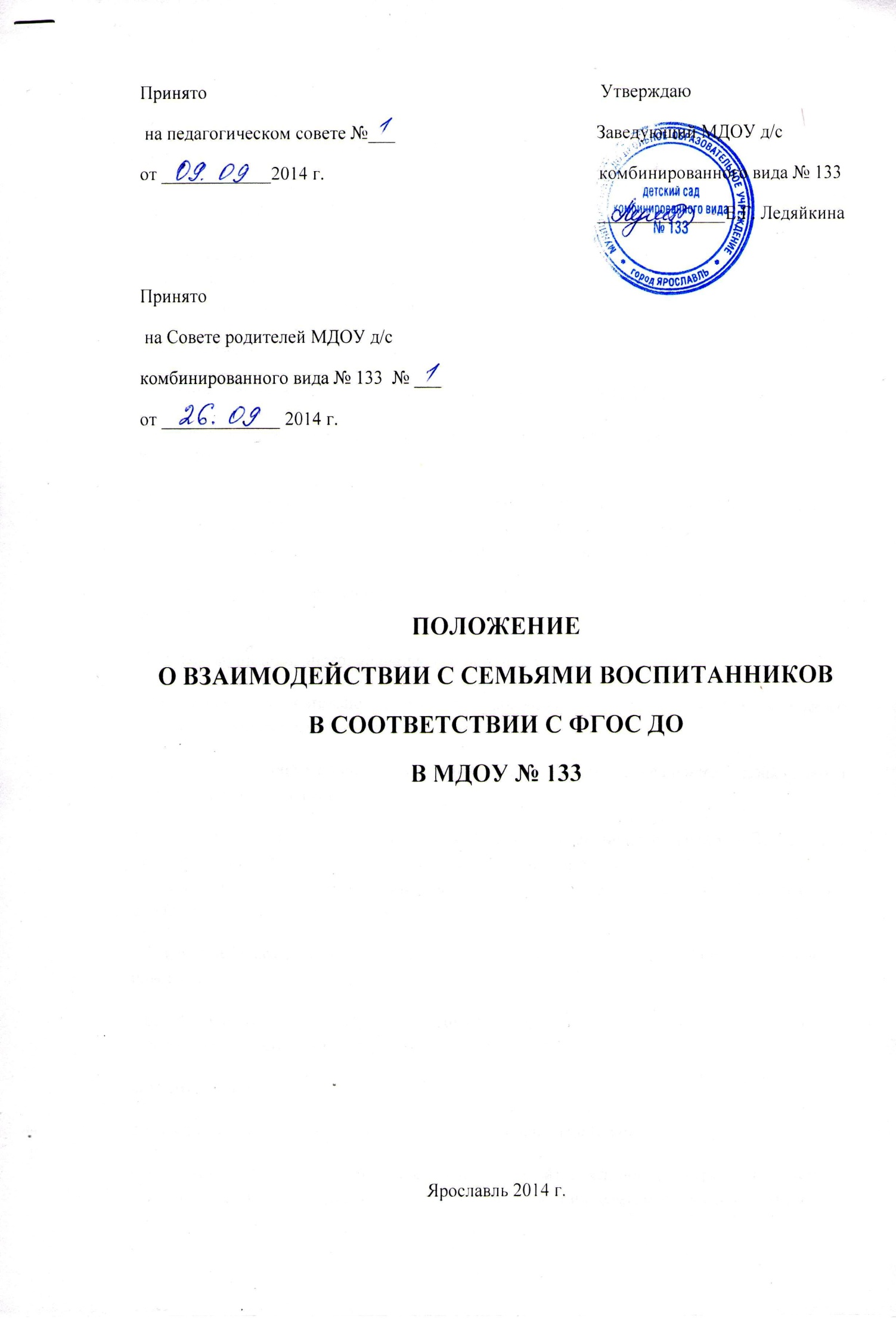 1. Общие положения1.1. Настоящее Положение разработано для Муниципального дошкольного образовательного учреждения «Детский сад  № 133» г. Ярославля (далее по тексту - Учреждение), в соответствии с законом «Об образовании в Российской Федерации» № 273-ФЗ от 29.12.2012 .1.2. Настоящее положение регулирует взаимодействие Учреждения с семьями воспитанников, определяет формы и методы данной деятельности в соответствии с Федеральным государственным образовательным стандартом дошкольного образовании.1.3. Положение регламентировано:- Законом «Об образовании в Российской Федерации» от 29.12.2012 № 273-ФЗ;- Законом «Об основных гарантиях прав ребенка в Российской Федерации» от 24.07.1998 № 124-ФЗ;- Приказом Министерства образования и науки Российской Федерации «Об утверждении Порядка организации и осуществления образовательной деятельности по основным общеобразовательным  программам дошкольного образования» от 30.08.2013 №1014;- Федеральным государственным образовательным стандартом дошкольного образования от 17.10.2013 № 1155;- Уставом муниципального  дошкольного образовательного учреждения;- Основной образовательной программой дошкольного образования муниципального дошкольного образовательного учреждения;- Кодексом профессиональной этики педагога муниципального дошкольного образовательного учреждения.1.4. Положение распространяется на деятельность всех педагогических работников и администрацию МДОУ «Детский сад № 133», осуществляющих профессиональную деятельность в соответствии с трудовыми договорами, в том числе на педагогических работников, работающих по совместительству.1.5. Срок действия данного Положения не ограничен. Положение действует до принятия нового.1.6. Изменения, дополнения в настоящее Положение принимаются на заседании педагогического совета Учреждения.2. Цели и задачи2.1. Цель взаимодействия Учреждения с семьями воспитанников:- вовлечение родителей (законных представителей) в единое пространство детского развития в ДОУ и установление партнерских отношений с семьей каждого воспитанника, направленных на полноценное, максимально возможное развитие каждого ребенка, сохранение и укрепление его здоровья.2.2. Задачи взаимодействия Учреждения с семьями воспитанников:-  объединить усилия для развития и воспитания детей;- создать атмосферу взаимопонимания, общности интересов, эмоциональной взаимоподдержки;-  активизировать и обогащать воспитательные умения и психологические знания родителей (законных представителей);-    поддерживать их уверенность в собственных педагогических возможностях;-  оказывать семьям необходимую помощь в развитии, образовании и воспитании детей.3. Принципы взаимодействия Учреждения с родителями (законными представителями)-     единый подход к процессу развития, образования и воспитания дошкольников;             -     открытость Учреждения для родительского сообщества(каждому родителю обеспечивается возможность знать и видеть, как живет и развивается его ребенок);- доброжелательный стиль общения педагогов с родителями (законными представителями).-  сотрудничество, а не наставничество;-  индивидуальный подход;-   динамичность (оперативное реагирование на изменение социального состава родителей (законных представителей), их образовательные потребности и воспитательные запросы);-  создание активной развивающей среды, активных форм общения детей и взрослых, обеспечивающих единые подходы к развитию ребенка в семье и в ДОУ.4. Организация взаимодействия с семьями воспитанниковОрганизация взаимодействия ДОУ с семьями воспитанников осуществляется в трех основных направлениях.4.1. Работа с коллективом ДОУ по организации взаимодействия с семьей, ознакомление педагогов с системой новых форм работы с родителями (законными представителями):- анализ социального состава родителей (законных представителей);- изучение и анализ ожиданий и запросов родительского сообщества от пребывания ребенка в детском саду;- разработка ежегодного плана работы Учреждения с семьями воспитанников;-проведение анкетирования, личных бесед для правильного выстраивания работы с родителями (законными представителями), подбора эффективных форм взаимодействия с каждой семьей;- выявление проблем и организации работы по оказании помощи семьям в вопросах развития, воспитания и обучения ребенка; - систематическое повышение профессиональной компетентности педагогов в вопросах взаимодействия с семьями воспитанников через организацию семинаров, тренингов, консультаций, «мозговых штурмов», изучение и обмена опытом по данной проблеме.4.2. Повышение педагогической культуры родителей (законных представителей):- ознакомление родителей (законных представителей) с нормативно-правово базой дошкольного образования;-ознакомление родителей (законных представителей) с содержанием и методикой образовательно-воспитательного процесса, организуемого в ДОУ, с основной общеобразовательной программой, реализуемой в МДОУ «Детский сад № 133»;- психолого-педагогическое просвещение родителей (законных представителей);- вовлечение родителей (законных представителей) в совместную с детьми деятельность;- консультации, рекомендации специалистов (педагога-психолога, учителя-логопеда, музыкального руководителя, инструктора по физической культуре, медицинской сестры);- обучение конкретным методам и приемам воспитания и развития ребенка в разных видах детской деятельности на семинарах-практикумах,  консультациях и открытых занятиях;- обеспечение родительского сообщества полной и достоверной информацией о системе дошкольного образования в целом и о деятельности МДОУ «Детский сад №133», в частности, через официальный сайт.4.3. Вовлечение родителей (законных представителей) в деятельность ДОУ, совместная работа по обмену опытом:- создание попечительского совета ДОУ;- выборы и работа родительских комитетов групп и общего родительского комитета ДОУ;-  вовлечение родителей (законных представителей) в совместную с детьми деятельность (исследовательские проекты, экспериментирование, изготовление фотоальбомов, фоторепортажей и т.д.);- организация и проведение совместных мероприятий (праздники, конкурсы, выставки, экскурсии и т.д.);- участие родителей (законных представителей) в педагогических советах МДОУ «Детский сад № 133», в работе творческих групп.5. Формы взаимодействия с семьями воспитанников- общие родительские собрания (2 раза в год), с участием специалистов ДОУ и представителями иных организаций (специалисты соц. защиты, школы, здравоохранения и т.д.) в соответствии с планом работы МДОУ «Детский сад № 133» и запросом родительского сообщества.- групповые родительские собрания (3-4 раза в год), с участием специалистов ДОУ, в соответствии с планом работы МДОУ «Детский сад № 133» и запросом родительского сообщества.- «Круглый стол» на любые темы, актуальные для детей, родителей (законных представителей) и педагогов ДОУ, с привлечением необходимых специалистов. - тематические выставки и конкурсы.- социологическое обследование, мониторинг, анкетирование на различные темы, в том числе по качеству образования и мерах по улучшению работы ДОУ.- индивидуальные консультации, рекомендации специалистов по запросу родителей;- совместные спортивные и музыкальные праздники, тематические досуги и развлечения;- семейные проекты;- дни открытых дверей;- почта доверия (телефон доверия);- наглядно-информационные формы организации: фотографии, выставки детских работ, стенды, ширмы, папки-передвижки, информационные проспекты для родителей, выпуск газеты ДОУ, организация мини-библиотек, творческие объявления;- индивидуальные педагогические беседы.6. Права и обязанности МДОУ «Детский сад  № 133»МДОУ «Детский сад № 133» обязано: информировать родителей (законных представителей), общественность и заинтересованных лиц, вовлечѐнных в образовательную деятельность, относительно целей дошкольного образования, общих для всего образовательного пространства Российской Федерации, а также о целях и задачах работы ДОУ, об общеобразовательной Программе МДОУ «Детский сад № 133»; обеспечить открытость дошкольного образования; создавать условия для участия родителей (законных представителей) в образовательной деятельности, в том числе посредством создания образовательных проектов совместно с семьѐй на основе выявления потребностей детей и поддержки образовательных инициатив семьи; поддерживать родителей (законных представителей) в воспитании и развитии детей, охране и укреплении их здоровья; создавать условия для взрослых по поиску, использованию материалов, обеспечивающих реализацию Программы, в том числе в информационной среде;  предоставлять родителям (законным представителям) полную, достоверную информацию о состоянии ребѐнка в течение дня, о том, как ребѐнок провѐл день, о его успехах и проблемах; оказывать максимально возможную особую поддержку семьям «группы риска»; ориентироваться в своей деятельности, в построении образовательно-воспитательного процесса на потребности семьи, запросы родителей и на возможности и интересы ребѐнка. МДОУ «Детский сад № 133» имеет право: разрабатывать и согласовывать с родителями (законными представителями) индивидуальный образовательный маршрут каждого ребѐнка, индивидуальный коррекционно-развивающий маршрут (в случае необходимости), с целью максимально полного развития способностей ребѐнка, в соответствии с его возможностями и потребностями; проводить оценку индивидуального развития ребѐнка, оценку достижений по освоению образовательной программы, с целью корректировки образовательного маршрута; давать родителям (законным представителям) рекомендации по вопросам развития, обучения и воспитания детей. 7. Права и обязанности родительского сообществаРодители являются первыми педагогами, они обязаны заложить основы физического, нравственного и интеллектуального развития личности ребенка в раннем возрасте (Федеральный закон от 29.12.2012 №273-ФЗ «Об образовании в Российской Федерации»). Родители (законные представители) могут принимать участие в разработке части образовательной Программы Организации, формируемой участниками образовательных отношений с учѐтом образовательных потребностей, интересов и мотивов детей, членов их семей и педагогов. Родители (законные представители) имеют право участвовать в обсуждении локальных актов ДОУ, касающихся прав и обязанностей детей. Родители (законные представители) могут обращаться к заведующему ДОУ с предложением о внесении изменений (дополнений) в Устав и локальные акты ДОУ. Родители самостоятельно могут выбирать и формировать в дошкольном возрасте то направление в развитии и воспитании ребенка, которое они считают нужным - родители берут на себя ответственность за воспитание ребенка. Родители (законные представители) имеют право реализации единой программы воспитания, обучении и развития ребенка в ДОУ и семье. Родители (законные представители) имеют право на получение полной, достоверной информации о состоянии ребѐнка в течение дня, о том, как ребѐнок провѐл день, о его успехах и проблемах, о реализации индивидуального образовательного маршрута своего ребѐнка. Родители (законные представители) имеют право вносить предложения руководству и другим органам самоуправления ДОУ и получать информацию о результатах их рассмотрения. Обращаться за разъяснениями в учреждения и организации системы образования. Получать достоверную информацию о состоянии образовательной и воспитательной деятельности от руководства ДОУ, других органов самоуправления. 8. Критерии эффективности взаимодействия ДОУ с семьями воспитанников- рост посещаемости родителями (законными представителями) мероприятий по педагогическому просвещению, стремление родителей (законных представителей) анализировать собственный опыт и опыт других семей по вопросам воспитания и развития детей;- изменение характера вопросов родителей (законных представителей) к педагогам и руководителю ДОУ, как показатель роста педагогических интересов, знаний о воспитании детей в семье, желание их совершенствовать;- изменение микроклимата в неблагоприятных семьях в положительную сторону;- появление у родителей (законных представителей) осознанного отношения к воспитательной деятельности, стремление к пониманию ребенка, анализу своих достижений и ошибок, использование родителями педагогической литературы;- участие родителей (законных представителей) в семейных конкурсах, праздниках, субботниках, организуемых ДОУ; осознание взрослыми членами семей не только практической, но и воспитательной значимости их помощи ДОУ в педагогической деятельности;- готовность родителей (законных представителей) к диалогу, к партнерскому взаимодействию; активное участие в образовательно-воспитательном процессе;- снижение количества жалоб, претензий к педагогам, администрации ДОУ; сокращение числа конфликтных ситуаций;- положительное общественное мнение родительского сообщества о работе ДОУ, об условиях пребывания ребенка в ДОУ, о качестве образовательных услуг.9. Контроль9.1. Взаимодействие с семьями воспитанников является одним из звеньев по реализации ООП ДО.9.2. Контроль деятельности педагогического коллектива по вопросам взаимодействия с семьями воспитанников осуществляется заведующим и заместителем заведующего по ВМР посредством следующих форм:- проведение ежегодного текущего контроля;- организация тематического контроля;- проведение оперативного контроля;- просмотр совместных мероприятий;- проверка документации;- анализ результатов анкетирования родительского сообщества.10. Отчетность и документация- педагогами ДОУ ведется документация, определенная Номенклатурой дел ДОУ. - воспитатели всех возрастных групп и специалисты ДОУ в начале учебного года представляют результаты проведения социологического опроса заместителю заведующего по ВМР. По результатам опроса составляется социальный паспорт семей воспитанников, определяются рекомендации по организации взаимодействия с родительским сообществом;- воспитатели всех возрастных групп ведут перспективное планирование взаимодействия с семьями воспитанников;- на заседаниях педагогического совета заслушиваются отчеты педагогов о работе по взаимодействию с семьями, включая перспективу дальнейшей деятельности.